Speiseplan Tagesheim Fröttmaninger Straße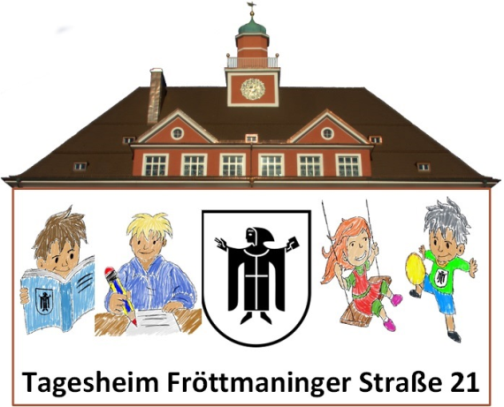 Woche vom _08.03.2021   bis   12.03.2021
   Wochentag

                         Vorspeise
                           Hauptgericht
                             Nachspeise
   Montag
SelleriesalatRindergulasch dazu SpätzleVegetarisch: Gemüsegulasch

   Dienstag
Gemüsesuppe
Süße Polenta dazu 
Aprikosen-Orangenkompott
Allergenfrei: Süße Polenta allergenfrei

   MittwochVollkornpasta dazu Tomatensoße 
und geriebener Gouda
Quark mit Bananen
   Donnerstag
Mozzarella mit Tomaten
Spinatknödel dazu KäsesoßeAllergenfrei: Erbsenpasta dazu 
Soße mit Bio Veggi Filata

   Freitag
Thunfisch mit Mais Rotes Linsengemüse dazu Reis

Apfelmus mit Zimt